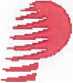 Puttner, s.r.o.Šumavská 416/15, 602 00 Brnoprojekty transformoven, rozvoden, kabelových síti, projekty transformoven, rozvoden, kabelových síti, projekty transformoven, rozvoden, kabelových síti, projekty transformoven, rozvoden kaStátní fond dopravní infrastruktury Sokolovská 1955/278190 00 Praha 9Vyřizuje / telefon	V Brně dneXXXXX	09.06.2020Věc: Nabídka projekčních prací / subdodávek č. 020-000170Základová patka pro kiosky sloužící k prodeji elektronických dálničních známek, vč. přípojky elektroDle Vaší poptávky předkládáme nabídku projekčních prací takto:Úplný,oficiální název zakázky:Základová patka pro kiosky sloužící k prodeji elektronických dálničních známek, včetně přípojky elektrické energie.Součástí cenové nabídky není:Geodetické zaměření stávajícího stavu - účelová mapa - zajistí objednatelVýchozí revize - zajistí dodavatel zařízeníJakékoliv dodávky, či montážní práceS pozdravemIng. Jiří Puttner
jednatel společnostiSídlo: Šumavská 15, 602 00 Brno zapsaná v OR Kraj, soudu v Brně, odd. C, vložka 32941 TEL: XXXXX	Bankovní spojení:	XXXXX, č. účtu: XXXXXFAX: XXXXX	IČO: 25552953	DIČ: CZ-25552953Dokumentace pro územní řízeníDURD1, odpočívka Antošovice, ČSPHM Shell ve směru na Prahu19 000,00D2, odpočívka Lanžhot ve směru na Prahu19 000,00I/3 (E55) Dolní Dvonště15 000,00D5, odpočívka Rozvadov ve směru na Prahu19 000,00D8, odpočívka Varvažov ve směru na Prahu19 000,00D11, odpočívka Osice ve směru na Prahu15 000,00D48, areál bývalé celnice ve směru Frýdek-Místek15 000,00I/52, bývalá celnice Mikulov ve směru na Brno15 000,00Celkem:136 000,00Dokumentace pro stavební povoleníDSPD1, odpočívka Antošovice, ČSPHM Shell ve směru na Prahu15 000,00D2, odpočívka Lanžhot ve směru na Prahu15 000,00I/3 (E55) Dolní Dvonště12 000,00D5, odpočívka Rozvadov ve směru na Prahu15 000,00D8, odpočívka Varvažov ve směru na Prahu15 000,00D11, odpočívka Osice ve směru na Prahu12 000,00D48, areál bývalé celnice ve směru Frýdek-Místek12 000,00I/52, bývalá celnice Mikulov ve směru na Brno12 000,00Celkem:108 000,00Celkem za nabídku dle Vaší poptávky:244 000,00 Kč(+DPH)Poznámky k nabídce: